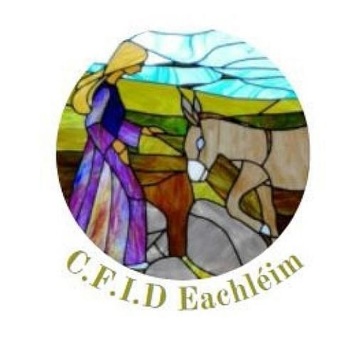 Folúntas Oifigeach Margaíochta TurasóireachtaTá Oifigeach Margaíochta Turasóireachta á lorg ag Comharchumann Forbartha Ionad Deirbhile (CFID), Eachléim chun dul i mbun cúraimí turasóireachta i gceantar feidhme an chomharchumainn.Beidh an té a cheapfar fostaithe ag Chomharchumann Forbartha Ionad Deirbhile agus lonnaithe in oifigí an chomharchumann ar an Eachléim.Is post lánaimseatha é seo ar chonradh dhá bhliain.An Post:Bainistíocht a dhéanamh ar teach solais an Fhóid Dhuibh Bainistíocht a dhéanamh ar an córas áirithinte, suíomh idirlíon agus na meáin shóisialta don teach solaisDéileáil le heagraíochtaí áitiúla, pobail agus stáit a bhíons ag plé le turasóireacht Forbairt agus margaíocht a dhéanamh ar tograí turasóireachta sa cheantar Preasráiteas agus eolais ar ábhair turasóireachta a ullmhú agus a scaipeadh leis na meáin.Straitéis margaíochta agus cumarsáide d’Áras Scéalta an Atlantaigh a chur i bhfeidhm.Tuairisciú a dhéanamh do Bhainisteoir an Comharchumann, don Choiste Phobail agus don Choiste PAG      D’Áras Scéalta an AtlantaighTacú le imeachtaí agus féilte a reachtáil.Cáilíochtaí & Taithí Bheadh cáilíocht tríú leibhéal in ábhar Turasóireachta, Margaíocht nó gnó ina bhuntáiste Tuiscint agus eolais maith ar an earnáil turasóireachta áitiúil Ardscileanna Ríomhaire agus eolas maith oibre ar phacáistí eagsúla ríomhaire Ní foláir go mbeadh ar an té a cheapfar dualgais an phoist a chomhlíonadh tré mheán na Gaeilge.  Ní mór go mbeadh scileanna eagrúcháin, cumarsáide, margaíochta agus féinspreagtha ag an té seo freisin. Íocfar tuarastal idir €28,000 - €30,000 ag brath ar thaithí leis an té a cheapfar.Glacfar le hiarratas go dtí deireadh an lae Dé Céadaoin 1 Meitheamh 2022                                                     Seol iarratais maraon le CV chuig bainisteoir an chomharchumann ag eolas@ionaddeirbhile.ieTátar ag súil na hagallaimh a bheith ar siúl ar an 8ú Meitheamh 2022